                                   iWeb til eWeb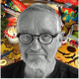 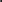 INTRODUKTIONSELVBIOGRAFIENFAMILIENSLÆGTERNEPASSIONERNEPROJEKTERNEJOKERNEAKTUELLEBLOGGENJensen & OlsenKunstnerenLund & MadsenUkendtJakobsen og NielsenmurrumlasjonINTRODUKTIONBeskrivelseDe komplette linksmurogrum.dkIntroduktion  Selvbiografien  Familien  Slægterne  Projekterne  Passionerne  Hændelserne  Jokeren  Bloggen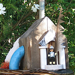 1WS 1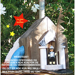 Velkommen   WebStedets åbningsside siger goddag med et Velkommen og guider videre…http://www.murogrum.dk/WEBSTEDET/intro.html http://larsjorgen.dk/velkommen/index.html 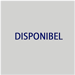 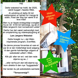 MidlertidigHandler om 2 midlertidige webstedermurogrum.dk og larsjorgen.dkEj på iWeb http://larsjorgen.dk/velkommen/introduktion.html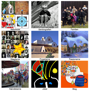 1WS 2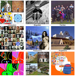 TemaoversigtOm webstedets opdeling i 7 hovedtemaer plus det løse…http://www.murogrum.dk/WEBSTEDET/Temaoversigt.html http://larsjorgen.dk/velkommen/temaoversigt.html 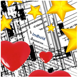 1WS 3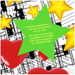 IndholdsfortegnelseIndholdsfortegnelsen er en kopi af nærværende skema! Er under løbende redaktion!http://www.murogrum.dk/WEBSTEDET/Indholdsfortegnelse.htmlhttp://larsjorgen.dk/velkommen/indholdsoversigt.html 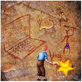 1WS 4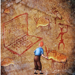 VejledningVejledning er en nærmere beskrivelse af strukturen på Webstedet.http://www.murogrum.dk/WEBSTEDET/Manual.htmlhttp://larsjorgen.dk/velkommen/vejledning.html 1WS 5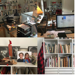 KontaktUnder Kontakt beskrives de forskellige muligheder for kontakt med larsjorgen.dkEj på iWeb   http://larsjorgen.dk/velkommen/kontakt.htmlmurrumlasjonSELVBIOGRAFIEN        EN DRENG I ET SPIL KEGLERmurogrum.dkSelvbiografi   Periodeoversigt   Begyndelsen  nutte  flygtninge   eneboersken  Barslund  Grove  zoomplejebarnet  Barndommen  Ungdommen  murerlærling  Manddommen  Alderdommen  Indholdsoversig1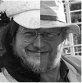 2SB1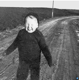 VelkommenSiden introducerer siden som det første af 7 hovedtemaerhttp://www.murogrum.dk/SELVBIOGRAFIEN/Selvbiografien.html http://larsjorgen.dk/selvbiografien/index.html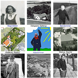 2SB2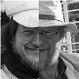 HovedtemaerEN DRENG I ET SPIL KEGLER gennem:Fødsel, Barn-, Ung-, Mand- og Alderdom.http://www.murogrum.dk/SELVBIOGRAFIEN/Periodeoversigt.htmlhttp://larsjorgen.dk/selvbiografien/periodeoversigt.html BEGYNDELSENmurogrum.dklarsjorgen.dk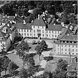 2SB3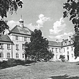 BegyndelsenBegyndelsen handler om tiden omkring fødslen frem til drengens egne erindringer.http://www.murogrum.dk/SELVBIOGRAFIEN/Begyndelsen.htmlhttp://larsjorgen.dk/selvbiografien/begyndelsen/index.html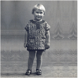 2SB3,1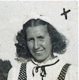 NutteOm drengens mor Krista kaldet Nutte http://larsjorgen.dk/selvbiografien/begyndelsen/nutte.html 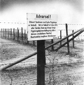 2SB3,2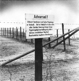 FlygtningeEt møde med tyske flygtninge!http://www.murogrum.dk/SELVBIOGRAFIEN/flygtninge.html http://larsjorgen.dk/selvbiografien/begyndelsen/flygtninge.html Eneboersken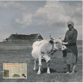 2SB3,2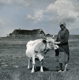 EneboerskenSelvbiografien / Begyndelsen / Eneboerskenhttp://www.murogrum.dk/SELVBIOGRAFIEN/eneboersken.html http://larsjorgen.dk/selvbiografien/begyndelsen/eneboersken.html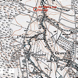 2SB3,2a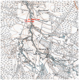 BarslundSelvbiografien / Begyndelsen / Eneboersken / landkort1http://www.murogrum.dk/SELVBIOGRAFIEN/barslund_kort.html http://larsjorgen.dk/selvbiografien/begyndelsen/------grove-kort.html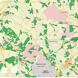 2SB3,2bSelvbiografien / Begyndelsen / Eneboersken / landkort2http://www.murogrum.dk/SELVBIOGRAFIEN/grove_kort.htmlhttp://larsjorgen.dk/selvbiografien/begyndelsen/---barslund.html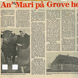 2SB3,2cAvisartikkelSelvbiografien / Begyndelsen / Eneboersken / avisudkliphttp://www.murogrum.dk/SELVBIOGRAFIEN/eneboersken_zoom.htmlhttp://larsjorgen.dk/selvbiografien/begyndelsen/------avisartikel.html  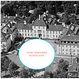 2SB3,3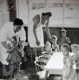 BørnehjemsbarnetOm tiden som børnehjems- og plejebarn i Kjellerup og Aarhushttp://www.murogrum.dk/SELVBIOGRAFIEN/plejebarnet.html http://larsjorgen.dk/selvbiografien/begyndelsen/plejebarnet.html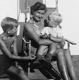 PlejebarnetBARNDOMMENmurogrum.dklarsjorgen.dk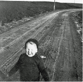 2SB3,4Selvbiografien / Begyndelsen / BARNDOMMENhttp://www.murogrum.dk/SELVBIOGRAFIEN/Barndommen.html    http://larsjorgen.dk/selvbiografien/barndommen/index.htmlhttp://larsjorgen.dk/selvbiografien/barndommen/---skoledrengen.htmlUNGDOMMENmurogrum.dklarsjorgen.dk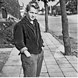 2SB3,5Selvbiografien / Begyndelsen / UNGDOMMENhttp://www.murogrum.dk/SELVBIOGRAFIEN/Ungdommen.htmlhttp://larsjorgen.dk/selvbiografien/ungdommen/index.htmlhttp://larsjorgen.dk/selvbiografien/ungdommen/---murerlaerling.htmlGrindstedmurogrum.dklarsjorgen.dk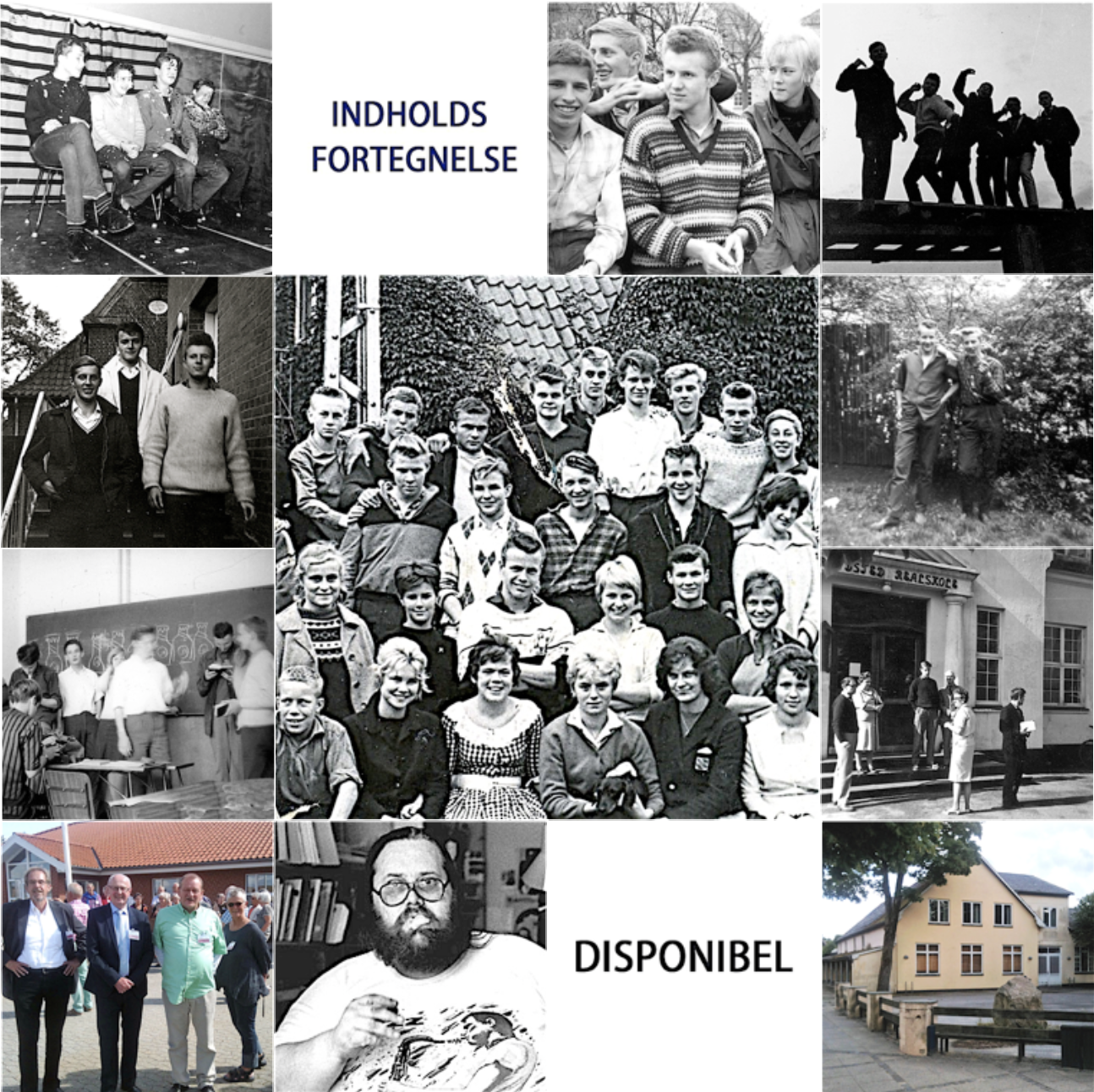 Grindsted Kost & Realskolehttp://www.murogrum.dk/Grindsted/realskolen.html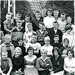 Grindsted / eleverhttp://www.murogrum.dk/Grindsted/grindsted.html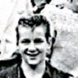 Grindsted / elever / forstørrethttp://www.murogrum.dk/Grindsted/kosteleverne.html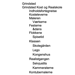 Grindsted / indholdhttp://www.murogrum.dk/Grindsted/indhold_gkrs.html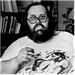 Grindsted / malerenhttp://www.murogrum.dk/Grindsted/maleren.html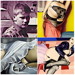 Grindsted / maleren / værkernehttp://www.murogrum.dk/Grindsted/vrkerne.html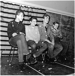 Grindsted / festernehttp://www.murogrum.dk/Grindsted/festerne.html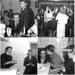 Grindsted / festerne / danshttp://www.murogrum.dk/Grindsted/%26dans.html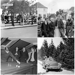 Grindsted / flokenehttp://www.murogrum.dk/Grindsted/flokkene.html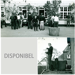 Grindsted / spisetidhttp://www.murogrum.dk/Grindsted/spisetid.html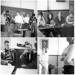 Grindsted / klassenhttp://www.murogrum.dk/Grindsted/klassen.html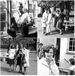 Grindsted / skolegårdenhttp://www.murogrum.dk/Grindsted/skolegaarden.html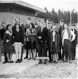 Grindsted / legohttp://www.murogrum.dk/Grindsted/lego.html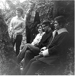 Grindsted / Kongenshushttp://www.murogrum.dk/Grindsted/kongenshus.html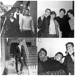 Grindsted / Realistgangenhttp://www.murogrum.dk/Grindsted/realistgangen.html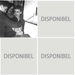 Grindsted / selvjustitshttp://www.murogrum.dk/Grindsted/selvjustits.html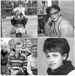 Grindsted / kammeraternehttp://www.murogrum.dk/Grindsted/kammeraterne.html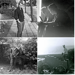 Grindsted / kontubernalernehttp://www.murogrum.dk/Grindsted/kontubernalerne.html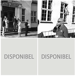 Grindsted / lærernehttp://www.murogrum.dk/Grindsted/lrerne.html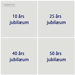 Grindsted / jubilærernehttp://www.murogrum.dk/Grindsted/jubiaer.htmlGrindsted / jubilærerne / 10 århttp://www.murogrum.dk/Grindsted/10arsjubilum.htmlGrindsted / jubilærerne / 25 århttp://www.murogrum.dk/Grindsted/25arsjubilum.htmlGrindsted / jubilærerne / 40 år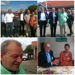 Grindsted / jubilærerne / 50 århttp://www.murogrum.dk/Grindsted/50arsjubilum.html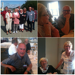 Grindsted / jubilærerne / 50 år / Real Bhttp://www.murogrum.dk/Grindsted/RealB.html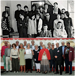 Grindsted / jubilærerne / 50 år / Real ABCDhttp://www.murogrum.dk/Grindsted/RealBCD%21.html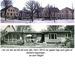 Grindsted / skolebygningerhttp://www.murogrum.dk/Grindsted/skolebygninger.html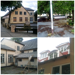 Grindsted / skolebygninger / dagskolenhttp://www.murogrum.dk/Grindsted/dagskolen.html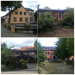 Grindsted / skolebygninger / kostskolenhttp://www.murogrum.dk/Grindsted/kostskolen.html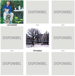 Selvbiografien / Begyndelsen / UNGDOMMEN / murerlærlinghttp://www.murogrum.dk/SELVBIOGRAFIEN/Murerlrling.html MANDDOMMENmurogrum.dklarsjorgen.dk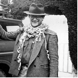 2SB3,6Selvbiografien / Begyndelsen / MANDDOMMENhttp://www.murogrum.dk/SELVBIOGRAFIEN/Manddommen.htmlhttp://larsjorgen.dk/selvbiografien/mandommen/index.htmlALDERDOMMENmurogrum.dklarsjorgen.dk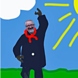 2SB3,7Selvbiografien / Begyndelsen / ALDERDOMMENhttp://www.murogrum.dk/SELVBIOGRAFIEN/Alderdommen.htmlhttp://larsjorgen.dk/selvbiografien/alderdommen/index.htmlhttp://www.murogrum.dk/SELVBIOGRAFIEN/Indholdsoversigt1.htmlDisponibelhttp://larsjorgen.dk/selvbiografien/ko.htmlmurrumlasjonFAMILIENmurogrum.dkFamilien    Jakobsen'erne    oldeforældrene   børnene    børnebørnene   oldebarnet    indholdsoversigt    fostørrelse   familietrælarsjorgen.dkIndholdFAMILIEN JAKOBSENhttp://www.murogrum.dk/WEBSTEDET/Indholdsfortegnelse_2.html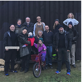 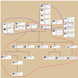 Velkommenhttp://www.murogrum.dk/FAMILIEN/Familien.html http://larsjorgen.dk/familien/index.html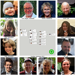 Introhttp://www.murogrum.dk/FAMILIEN/Jakobsenerne.html 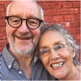 Familien / Oldeforældrenehttp://www.murogrum.dk/FAMILIEN/oldeforldrene.html Grethe & JørgenNygifte    Døesvej    Hesselballe   Sølystgade    Ahornvej   Elbækvej    Struer    Rolighedsvej      Jørgen intro    Grethe intro    krøltop    downloads    Ferring 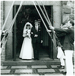 Familien / Oldeforældrene / Nygiftehttp://www.murogrum.dk/Grethe%26Jrgen/Nygifte.htmlBOSTEDERNEhttp://larsjorgen.dk/familien/bostedernef/index.html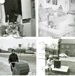 Familien / Oldeforældrene / Døesvejhttp://www.murogrum.dk/Grethe%26Jrgen/desvej.html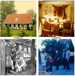 Familien / Oldeforældrene / Hesselballehttp://www.murogrum.dk/Grethe%26Jrgen/hesselballe.html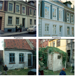 Familien / Oldeforældrene / Sølystgadehttp://www.murogrum.dk/Grethe%26Jrgen/slystgade.html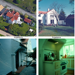 Familien / Oldeforældrene / Ahornvejhttp://www.murogrum.dk/Grethe%26Jrgen/ahornvej.html 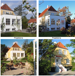 Familien / Oldeforældrene / Elbækvejhttp://www.murogrum.dk/Grethe%26Jrgen/elbkvej.html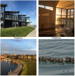 Familien / Oldeforældrene / Sejlhusenehttp://www.murogrum.dk/Grethe%26Jrgen/struer.htmlhttp://larsjorgen.dk/familien/bostedernef/sejlhusene28/index.html 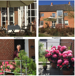 Familien / Oldeforældrene / Rolighedsvejhttp://www.murogrum.dk/Grethe%26Jrgen/rolighedsvej.html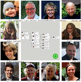 Familien / Børnenehttp://www.murogrum.dk/FAMILIEN/brnene.html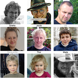 Børnebørnenehttp://www.murogrum.dk/FAMILIEN/brnebrnene.html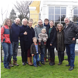 Oldebørnenehttp://www.murogrum.dk/FAMILIEN/oldebarnet.html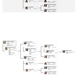 Familietræ http://www.murogrum.dk/FAMILIEN/fostrrelse_familietr.htmlFamilien    Jakobsen'erne    oldeforældrene   børnene    børnebørnene   oldebarnet    indholdsoversigt    fostørrelse familietræ  JacobKatjaMargueritteintro marguTHORThorintro    thorindhold  thorintro   nyfødt   nyfødt 1   baby   baby 1   tumling   tumling 1   tumling 2   tumling 3   tumling 4   ridder   ridder 1   ridder 2   ridder 3   ridder 4  rollespiller   rollespiller 1  rollespiller 2   rollespiller 3   rollespiller 4opdager   opdager 1   opdager 2   opdager 3   opdager 4   superdreng    superdreng 1   superdreng 2   superdreng 3   superdreng 4   konfirmand   konfirmand 1   handydreng   handydreng 1   handydreng 2   handydreng 3
 handydreng 4   fætter   fætter 1   fætter 2   fætter 3   fætter 4sejler   sejler   sejler 1   sejler 2   sejler 3   sejler 4  ungmand   ungmand 1ungmand 2   tusindkunstneren   joker   fremtiden   fremtiden 1   kunstkender   kunstkender 1SolCapriceSølystFrederiksdalFrederiksdalVelkommen L3    Indhold    kontakter   beliggenhed    langør   veje til&fra    husmandsstedet   Forhistorisk tid -2.6mio  5&1tu   Neandertalerne -250tu -40tu   Sapiens ud af Africa -80tu -?   Paradis -? -6tu hytter   Levanten -? -5tu byer   Kaukasus -? -4tu nomader      fra istid til velfærdstid   Ertebølle Jæger -6tu   Hodde Bonde -1tu   Vikingerne 9hu   Lokalhistorisk tid 8hu 20hu   Opstandelsen   Jæger Samler   Borgene   Sognene   udskiftningen   Matrikel nr.19   bopladsen   lovgivning   visionerne   bruget   agerbruget   dyreholdet   distribution   finansiering   husene   stuehuset   maskinhuset   hønsehuset   skurvogne   laden   galleri   1973   1975   2000   2001   2016   2018OlePernilleMADSintro    Mads indholdintro   mads indhold   nyfødt   nyfødt 1   nyfødt 2   baby   baby 1   baby 2   baby 3   pokkemon   pokkemon 1   pokkemon 2   pokkemon 3   pokkemon 4   strandløven   strandløven 1   strandløven 2   superdreng    superdreng 1   superdreng 2   superdreng 3   pigernesven    pigernesven 1   pigernesven 2   pigernesven 3   pigernesven 4   storebror   storebror 1   storebror 2   storebror 3   storebror 4   bonderøv   bonderøv 1   bonderøv 2   fætter   fætter 1   fætter 2   fætter 3   fætter 4   fætter 5   autonom   autonom 1   autonom 2   autonom 3   autonom 4   søspejder   søspejder 1   værkfører   værkfører 1   værkfører 2   næstenvoksen   næstenvoksen 1   næstenvoksen 2   næstenvoksen 3LineOLE og Nordvangenintro ole    Skuldelev Mark    nabolaget   husmandsstedet    planer 2008   pionertiden    filmatelieret   planer 2018   beliggenhedsplan 2019   aktiviteter   vanggaard (Fjordgaarden)   opmålingsplaner   landskabet   lejerpladser     visioner   lejerpladser   driftsstrategi 2000   naturfokus   indholdsfortegnelseESKILESKIL / ELLEN / SOLintro eskil    intro ellen     intro sol    Reserve  ELLENRaunstrup Tværgade ForhusRaunstrup Tværgade BaghushusNordvangen 2Nordvangen 12Indholdsoversigthttp://www.murogrum.dk/FAMILIEN/Indholdsoversigt.htmlhttp://www.murogrum.dk/FAMILIEN/oldebarnet.htmlmurrumlasjonSLÆGTERNEJENSEN&OLSENJensen%Olsen    Familiegrupper JO     Velkommen JO    Eilskov Rapport    Indhold JO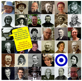 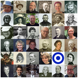 Introduktion / Slægtsoversigt Slægt følger slægters ganghttp://www.murogrum.dk/SLGTERNE/intro_slgt.htmlhttp://larsjorgen.dk/slaegterne/index.html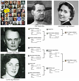 Introduktion / Slægtsoversigthttp://www.murogrum.dk/SLGTERNE/Slgtsoversigt.htmlJensen&Olsen   Lund&Madsen   Ukendte   Jakobsen&Nielsen   Slægtstavler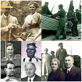 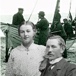 Introduktion / SlægtstavlerSlægtsoversigt http://www.murogrum.dk/SLGTERNE/grethe%26jrgen_ff.html  G&J ff   G&J ek   J&O ff   J&O ek   L&M ff   L&M ek   Ukendt   J&N ff   J&N ekHer integreres slægtgranskning etc. som hidtil har været en del af Lund MadsenLUND&MADSEN1Introduktion   indholdsoversigt   slægtsgranskning   sideopsætning   Timeglasdiagram   efterkommertræ   forfædretræ   anetavlerapport   gruppedeling   familiegruppen   3kolonner   Tekst test   perspektiver   bundlinje   bilag   kontakt   landkort   galleriJensenOlsenJensen & OlsenJensen%Olsen    Familiegrupper JO     Velkommen JO    Eilskov Rapport    Indhold JO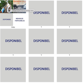 Jensen Olsen / Introduktion http://www.murogrum.dk/JENSEN%26OLSEN/Velkommen_JO.html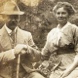 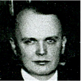 Jensen Olsen / Velkommen http://www.murogrum.dk/JENSEN%26OLSEN/Jensen%26Olsen.htmlhttp://www.murogrum.dk/JENSEN%26OLSEN/Velkommen_JO.html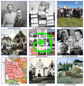 Jensen Olsen / IndholdsoversigtSom ved L & M 2http://www.murogrum.dk/JENSEN%26OLSEN/Indhold_JO.html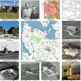 Jensen Olsen / IndholdsoversigtSom ved L & Mhttp://www.murogrum.dk/JENSEN%26OLSEN/Familiegrupper_JO.html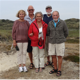 Jensen Olsen / Rapporthttp://www.murogrum.dk/JENSEN%26OLSEN/Eilskov_Rapport.htmlLundMadsen LUND&MADSEN1LUND&MADSEN1Introduktion   indholdsoversigt   slægtsgranskning   sideopsætning   Timeglasdiagram   efterkommertræ   forfædretræ   anetavlerapport   gruppedeling   familiegruppen   3kolonner   Tekst test   perspektiver   bundlinje   bilag   kontakt   landkort   galleri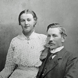 1LM 1Lund Madsen / Introduktion Hej, du er netop landet på fortællingen…http://www.murogrum.dk/LUND%26MADSEN1/1INTRODUKTION_lm.html1LM 2Lund Madsen / Introduktion / IndholdsoversigtSiden skal koordineres med den totale indholds…http://www.murogrum.dk/LUND%26MADSEN1/indholdsoversigt_lm.html 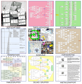 1LM 3Lund Madsen / Introduktion / SlægtsgranskningDet er grundet slægtgranskning, at jeg fandthttp://www.murogrum.dk/LUND%26MADSEN1/slgtgranskning.html 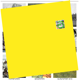 1LM 4Lund Madsen / Introduktion / Slægtsgranskning +1Ved ikke helt…!http://www.murogrum.dk/LUND%26MADSEN1/sideopstning_lm.html 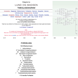 1LM 5Lund Madsen / Introduktion / Slægtsgranskning +3TIMEGLASDIAGRAMhttp://www.murogrum.dk/LUND%26MADSEN1/timeglasdiagram_lm.html 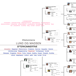 1LM 6Lund Madsen / Introduktion / Slægtsgranskning +8EFTERKOMMERTRÆhttp://www.murogrum.dk/LUND%26MADSEN1/efterkommertr_lm.html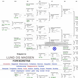 1LM 7Lund Madsen / Introduktion / Slægtsgranskning +9FORFÆDRETRÆhttp://www.murogrum.dk/LUND%26MADSEN1/forfdretr_lm.html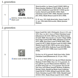 1LM 8Lund Madsen / Introduktion / Slægtsgranskning +10Anetavlerapporthttp://www.murogrum.dk/LUND%26MADSEN1/anetavlerapport_lm.html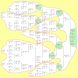 1LM 9Lund Madsen / Introduktion / Slægtsgranskning +11Gruppedelinghttp://www.murogrum.dk/LUND%26MADSEN1/gruppedeling.html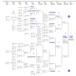 1LM 10Lund Madsen / Introduktion / Slægtsgranskning +12Familiegrupper / http://www.murogrum.dk/LUND%26MADSEN1/familiegrupper_lm.html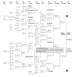 1LM 11Lund Madsen / Introduktion / Slægtsgranskning +13Familiegrupper / 3 Kolonnerhttp://www.murogrum.dk/LUND%26MADSEN1/3_kolonner.html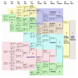 1LM 12Lund Madsen / Introduktion / Slægtsgranskning +14Familiegrupper / Teksthttp://www.murogrum.dk/LUND%26MADSEN1/Tekst_test.html1LM 13Lund Madsen / Introduktion / Slægtsgranskning +15Familiegrupper / Testhttp://www.murogrum.dk/LUND%26MADSEN1/Tekst_test.html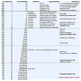 1LM 14Lund Madsen / Introduktion / Slægtsgranskning +16Perspektiverhttp://www.murogrum.dk/LUND%26MADSEN1/perspektiver.html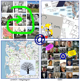 1LM 15Lund Madsen / Introduktion / Slægtsgranskning +2BUNDLINJE Ved ikke helt…!http://www.murogrum.dk/LUND%26MADSEN1/bundlinje_lm.html 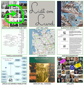 1LM 16Lund Madsen / Introduktion / Slægtsgranskning +6BILAGhttp://www.murogrum.dk/LUND%26MADSEN1/bilag_lm.html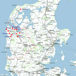 1LM 15Lund Madsen / Introduktion / Slægtsgranskning +4Landkort    Lund og Madsen slægtens primære … http://www.murogrum.dk/LUND%26MADSEN1/landkort_lm.html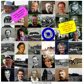 1LM 16Lund Madsen / Introduktion / Slægtsgranskning +5Galleri  Ud af skabelsen tilbage fra før urtidens…http://www.murogrum.dk/LUND%26MADSEN1/galleri_lm.html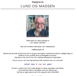 1LM 17Lund Madsen / Introduktion / Slægtsgranskning +7Kontakthttp://www.murogrum.dk/LUND%26MADSEN1/kontakt_lm.htmlSlægtstræf2SLÆGTSTRÆFlanghøjhallen   langhøjhallen   Ferring   Bovbjerg 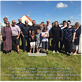 2LMSL 1Lund Madsen / Slægtstræfhttp://www.murogrum.dk/LUND%26MADSEN1/2SLGTSTRF.html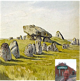 2LMSL 2Lund Madsen / Langhøjhaldenhttp://www.murogrum.dk/LUND%26MADSEN1/langhjhallen.html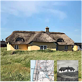 2LMSL 3Lund Madsen / Ferringhttp://www.murogrum.dk/LUND%26MADSEN1/ferring.html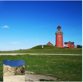 2LMSL 4Lund Madsen / Bovbjerghttp://www.murogrum.dk/LUND%26MADSEN1/bovbjerg.htmlLund & Madsen EFTERKOMMERE3EFTERKOMMEREEfterkommere  Kathrine   Svend Aage  Janus  Sonja   Grethe  Chris  Ejvind  Niels  Harald  Mads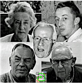 3LMEK 1Lund Madsen / LUNDERNE / Æ LÚNÆG1http://www.murogrum.dk/LUND%26MADSEN1/3EFTERKOMMERNE.html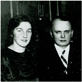 3LMEK 2Lund Madsen / KathrineG1http://www.murogrum.dk/LUND%26MADSEN1/Kathrine.html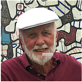 3LMEK 2aLund Madsen / Kathrine / Svend AageG0http://www.murogrum.dk/LUND%26MADSEN1/Svend_Aage.html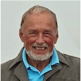 3LMEK 2bLund Madsen / Kathrine / JanusG0http://www.murogrum.dk/LUND%26MADSEN1/Janus.html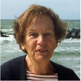 3LMEK 2cLund Madsen / Kathrine / SonjaG0http://www.murogrum.dk/LUND%26MADSEN1/Sonja.html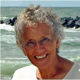 3LMEK 2dLund Madsen / Kathrine / GretheG0http://www.murogrum.dk/LUND%26MADSEN1/Grethe.html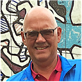 3LMEK 2eLund Madsen / Kathrine / ChrisG0http://www.murogrum.dk/LUND%26MADSEN1/Chris.html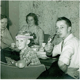 3LMEK 2Lund Madsen / EjvindG1http://www.murogrum.dk/LUND%26MADSEN1/Ejvind.html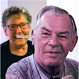 3LMEK 3Lund Madsen / NielsG1http://www.murogrum.dk/LUND%26MADSEN1/Niels.html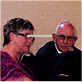 3LMEK 4Lund Madsen / HaraldG1http://www.murogrum.dk/LUND%26MADSEN1/Harald.html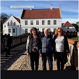 3LMEK 5Lund Madsen / MadsG1http://www.murogrum.dk/LUND%26MADSEN1/Mads.htmlFORFÆDRELundMadsen LUND&MADSEN2 4forfædrene   stamparret+   Janus&marie-lundernesF   kvium-bendtsboel   Bendtsboel  gørding nørrekær   egnskort fmg   bækmark mark   bækmark herregårdForfædrene   janus-G2-2+4&5   marie-G2-3+6&7   Niels&Ane-janusF   stentoften  vestergaard-lille   Mads&Trine-mariesF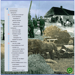 2LM 1Lund Madsen / FORFÆDRENEG2http://www.murogrum.dk/LUND%26MADSEN2/4FORFDRENE.html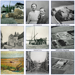 2LM 1Lund Madsen / Stamparret+http://www.murogrum.dk/LUND%26MADSEN2/Stamparret+.html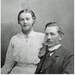 2LM 1Lund Madsen / Janus og Marie / Lundernes forældre   G2http://www.murogrum.dk/LUND%26MADSEN2/Janus%26marie-lundernesF.html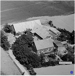 2LM 1Lund Madsen / Janus og Marie / Lundernes forældre / Kvium - Bendtsboelhttp://www.murogrum.dk/LUND%26MADSEN2/kvium-bendtsboel.html     Kvium – Bendtsboel xlhttp://www.murogrum.dk/LUND%26MADSEN2/bendtsboel-xl.html     Henvisning til Bondegårdehttp://www.murogrum.dk/PASSIONERNE/bondegardene.html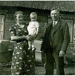 2LM 1Lund Madsen / Janus og Marie / Lundernes forældre / Gørding - Nørrekærhttp://www.murogrum.dk/LUND%26MADSEN2/grding-nrrekr.html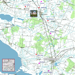 2LM 1     Egnskort fmghttp://www.murogrum.dk/LUND%26MADSEN2/egnskort-fmg.html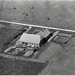 2LM 1Lund Madsen / Janus og Marie / Lundernes forældre / Bækmarkhttp://www.murogrum.dk/LUND%26MADSEN2/egnskort-fmg.html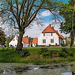 2LM 1     Bækmark Herregårdhttp://www.murogrum.dk/LUND%26MADSEN2/bkmark-herregard.html     Henvisning til Bondegårdehttp://www.murogrum.dk/PASSIONERNE/bondegardene.html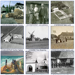 2LM 1Forfædrene http://www.murogrum.dk/LUND%26MADSEN2/Forfdrene.html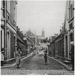 2LM 1Forfædrene / JanusG2-2+4&5http://www.murogrum.dk/LUND%26MADSEN2/janus-G2-2+4%265.html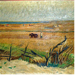 2LM 1Forfædrene / Mariehttp://www.murogrum.dk/LUND%26MADSEN2/marie-G2-3+6%267.html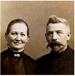 2LM 1Niels og Ane – janus fhttp://www.murogrum.dk/LUND%26MADSEN2/Niels%26Ane-janusF.html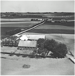 2LM 1Niels og Ane / StentoftenFind passende billedehttp://www.murogrum.dk/LUND%26MADSEN2/stentoften.html2LM 1Niels og Ane / Vestergaard Lillehttp://www.murogrum.dk/LUND%26MADSEN2/vestergaard-lille.html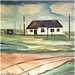 2LM 1Mads og Trine – Maries f    G3 6+7http://www.murogrum.dk/LUND%26MADSEN2/Mads%26Trine-mariesF.htmlNørreNissumNørre Nissum   niels-G3-4+8&9   Johannes&Mariane-nielsF   tudskjær-hus   Johannes G4-8+16&17   Mariane G4-9+18&19   Christen&Anne-MarianesF  mellem toftum  store vibholt  Christen-G5-18+36&37  Anne-G5-19☆†  GamleLund&MarianneB- ChristensF  kongensgaard  GamleLund-G6-36+72&73  sofielyst  Marianne-G6-37+74&75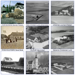 2LM 1NørreNissumhttp://www.murogrum.dk/LUND%26MADSEN2/NrreNissum.html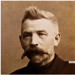 2LM 1Janus farG3-4http://www.murogrum.dk/LUND%26MADSEN2/niels-G3-4+8%269.html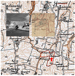 2LM 1Janus fars forældrehttp://www.murogrum.dk/LUND%26MADSEN2/Johannes%26Mariane-nielsF.html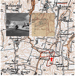 2LM 1Tudskjær Hushttp://www.murogrum.dk/LUND%26MADSEN2/tudskjr-hus.html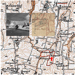 2LM 1JohannesG4-8+16&17http://www.murogrum.dk/LUND%26MADSEN2/Johannes_G4-8+16%2617.html2LM 1MarianeG4-9+18&19http://www.murogrum.dk/LUND%26MADSEN2/Mariane_G4-9+18%2619.html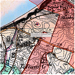 2LM 1Christen&Anne-MarianesFhttp://www.murogrum.dk/LUND%26MADSEN2/Christen%26Anne-MarianesF.html2LM 1Mellem Toftumhttp://www.murogrum.dk/LUND%26MADSEN2/mellem_toftum.html2LM 1Store Vibholthttp://www.murogrum.dk/LUND%26MADSEN2/store_vibholt.html2LM 1ChristenG5-18+36&17http://www.murogrum.dk/LUND%26MADSEN2/Christen-G5-18+36%2637.html2LM 1AnneG5-19+☆✝︎http://www.murogrum.dk/LUND%26MADSEN2/Anne-G5-19.html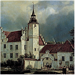 2LM 1GamleLund&MarianneB-ChristensFhttp://www.murogrum.dk/LUND%26MADSEN2/GamleLund%26MarianneB-_ChristensF.html2LM 1Kongensgaardhttp://www.murogrum.dk/LUND%26MADSEN2/kongensgaard.html2LM 1GamleLund-G6-36+72&73http://www.murogrum.dk/LUND%26MADSEN2/GamleLund-G6-36+72%2673.html2LM 1Sofielysthttp://www.murogrum.dk/LUND%26MADSEN2/sofielyst.html2LM 1Marianne-G6-37+74&75http://www.murogrum.dk/LUND%26MADSEN2/Marianne-G6-37+74%2675.html3LM 1LUND OGMADSEN 3Ryde/Holstebro   G7 72+73 MadsCLund&ElseC Sevel Lægaard/Holstebro   G8 144+145 ChristenPLund&routh Rovt og Rydlund +288   G9 288 PederRydlund     G8 146+147 NielsOLægaard&AnneLRytter  Storebro Sevel/Svenstrup G9 294  G9 292+293 OlufNLægaard&KarenNielsdatter  Storebro/ildebrand Miltersen  G10Niels Miltersen  G9 Laurits Rytter 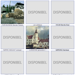 3LM 1Ryde og Holstebrohttp://www.murogrum.dk/LUND%26MADSEN3/Ryde___Holstebro.html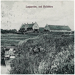 3LM 1G7 72+73 MadsCLund&ElseC Sevel Lægaard_Holstebrohttp://www.murogrum.dk/LUND%26MADSEN3/G7_72+73_MadsCLund%26ElseC_Sevel_Lgaard_Holstebro.html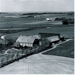 3LM 1G8_144+145_ChristenPLund&routh Rovt ogRydlundhttp://www.murogrum.dk/LUND%26MADSEN3/G8_144+145_ChristenPLund%26routh_Rovt_og_Rydlund_+288.html3LM 1G9http://www.murogrum.dk/LUND%26MADSEN3/G9_288_PederRydlund.html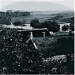 3LM 1G8 146http://www.murogrum.dk/LUND%26MADSEN3/G8_146+147_NielsOLgaard%26AnneLRytter_Storebro_Sevel_Svenstrup_G9_294.html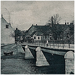 3LM 1G9 292http://www.murogrum.dk/LUND%26MADSEN3/G9_292+293_OlufNLgaard%26KarenNielsdatter_Storebro_ildebrand_Miltersen.html3LM 1G10 Niels Miltersenhttp://www.murogrum.dk/LUND%26MADSEN3/G10Niels_Miltersen.html3LM 1G9 Laurids Rytterhttp://www.murogrum.dk/LUND%26MADSEN3/G9_Laurits_Rytter.html3LM 1Gudum Humlum http://www.murogrum.dk/WEBSTEDET/Indholdsfortegnelse_2.htmlGudum / Humlum   G7 74+75 ChristenJØstergaard&BodilMarieP  G8 148+149 JensChristianØstergaard&Ukendt   Christen og Maren-jensøsF   G9 296 ChistenJensen  Skausgaaard  G10 592+593 Jens Christensen&ElseJacobsdatter   G11 1184 Christen i Korsled    G11 1186 Jacob Thomisøn 2  G8 150+151 PederJBreinholt&MarenLTraberg G9 302+303 G10 604 G9 300+301 JensAndersen&BodilPdatter G10 602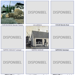 3LM 1Gudum Humlumhttp://www.murogrum.dk/LUND%26MADSEN3/Gudum___Humlum.html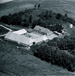 3LM 1G7 74+75http://www.murogrum.dk/LUND%26MADSEN3/G7_74+75_ChristenJstergaard%26BodilMarieP.html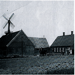 3LM 1G8 148+149http://www.murogrum.dk/LUND%26MADSEN3/G8_148+149_JensChristianstergaard%26Ukendt.html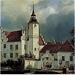 3LM 1Christen_og_Maren-jenssFhttp://www.murogrum.dk/LUND%26MADSEN3/Christen_og_Maren-jenssF.htmlG9 296 ChistenJensen  Skausgaaard3LM 1G10_592+593 Jens Christensen&ElseJacobsdatterhttp://www.murogrum.dk/LUND%26MADSEN3/G10_592_Jens_Christensen_2.html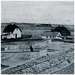 G11 1184 Christen i Korsledhttp://www.murogrum.dk/LUND%26MADSEN3/G11_1184_Christen_i_Korsled.html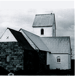 3LM 1G11 1186 Jacob Thomisnhttp://www.murogrum.dk/LUND%26MADSEN3/G11_1186_Jacob_Thomisn_2.html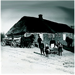 3LM 1G8 150+151 PederJBreinholt&MarenLTraberG9 302+303 G10 604http://www.murogrum.dk/LUND%26MADSEN3/G8_150+151_PederJBreinholt%26MarenLTraberg_G9_302+303_G10_604.html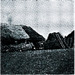 3LM 1G9 300+301 JensAndersen&BodilPdatter G10 602http://www.murogrum.dk/LUND%26MADSEN3/G9_300+301_JensAndersen%26BodilPdatter_G10_602.html3LM 1VejrumVejrum   G3 5 Janus mor AneMarie  G4 10+11 Janus morforældre JensPeder&AnneCatrine   G5 20+21 JensPeder m forældre   G5 22+23 AnneC m forældre Frederik&Anna og bedsteforældre  Jens Jensen & Kirsten   Jens Christian & Anne Marie    Frederik & Anne Marie  Christen Madsen & Martha  Henrik N & Kirsten Marie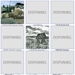 3LM 1http://www.murogrum.dk/LUND%26MADSEN3/Vejrum.html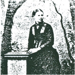 3LM 1G3 5 Janus mor AneMariehttp://www.murogrum.dk/LUND%26MADSEN3/G3_5_Janus_mor_AneMarie.html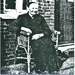 3LM 1G4 10+11 Janus morforældre JensPeder&AnneCatrinehttp://www.murogrum.dk/LUND%26MADSEN3/G4_10+11_Janus_morforldre_JensPeder%26AnneCatrine.html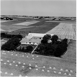 3LM 1G5 20+21 JensPeder morforældre Jens&Kirsten og morforældre.http://www.murogrum.dk/LUND%26MADSEN3/G5_20+21_JensPeder_m_forldre_Jens%26Kirsten_og_morforldre.html 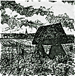 3LM 1G5 22+23 AnneC morforældre Frederik&Anna og bedsteforældrehttp://www.murogrum.dk/LUND%26MADSEN3/G5_22+23_AnneC_m_forldre_Frederik%26Anna_og_bedsteforldre.html 3LM 1Jens Jensen & Kirstenhttp://www.murogrum.dk/LUND%26MADSEN3/Jens_Jensen_%26_Kirsten.html3LM 1Jens Christian & Anne Mariehttp://www.murogrum.dk/LUND%26MADSEN3/Jens_Christian_%26_Anne_Marie.html3LM 1Frederik & AnneMariehttp://www.murogrum.dk/LUND%26MADSEN3/Frederik_%26_Anne_Marie.html3LM 1Christen Madsen & Marthahttp://www.murogrum.dk/LUND%26MADSEN3/Christen_Madsen_%26_Martha.html3LM 1Henrik_N & Kirsten_Mariehttp://www.murogrum.dk/LUND%26MADSEN3/Henrik_N_%26_KIrsten_Marie.html3LM 1FerringFerring   Marie  G3 6+7 MadsØrum&TrineSkaaning-maries-forældre  G4 12+13 MadsØrum m forældre JensKristian&MarieBonde   G5 24+25 JensKristian m forældre MadsØrum&MarianneGade 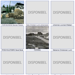 3LM 1Ferringhttp://www.murogrum.dk/LUND%26MADSEN3/Ferring.html 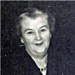 3LM 1G2  Mariehttp://www.murogrum.dk/LUND%26MADSEN3/Marie.html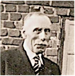 3LM 1G3 6+7 Madsrum&TrineSkaaning-Maries forældrehttp://www.murogrum.dk/LUND%26MADSEN3/G3_6+7_Madsrum%26TrineSkaaning-maries-forldre.html3LM 1G4 12+13 Madsrum morforældre_JensKristian&MarieBondehttp://www.murogrum.dk/LUND%26MADSEN3/G4_12+13_Madsrum_m_forldre_JensKristian%26MarieBonde.html3LM 1G5 24+25 JensKristian morforældre Madsrum&MarianneGadehttp://www.murogrum.dk/LUND%26MADSEN3/G5_24+25_JensKristian_m_forldre_Madsrum%26MarianneGade.html3LM 1KjeldstrupKjeldstrup   G5 26+27 MarieBonde m forældre Laust&Margrethe og morforældre  G6 52+53 Laust m forældre Anders&DortheTækker og farfar  G7 106+107 DortheTækker og forældre JensTækker&Dorthe   G8  212+213 JensT og forældre PederC&DortheP + Ds far ChristenP  G8  214+215 Christen&Bodil   G9 428+429 DortheP og ChristenP m forældre PederO&Eline   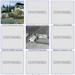 3LM 1Kjeldstruphttp://www.murogrum.dk/LUND%26MADSEN3/Kjeldstrup.html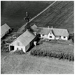 3LM 1G5_26+27_MarieBonde_m_forldre_Laust%26Margrethe_og_morforldrehttp://www.murogrum.dk/LUND%26MADSEN3/G5_26+27_MarieBonde_m_forldre_Laust%26Margrethe_og_morforldre.htmlhttp://www.murogrum.dk/LUND%26MADSEN3/G6_52+53_Laust_m_forldre_Anders%26DortheTkker_og_farfar.htmlhttp://www.murogrum.dk/LUND%26MADSEN3/G7_106+107_DortheTkker_og_forldre_JensTkker%26Dorthe.htmlhttp://www.murogrum.dk/LUND%26MADSEN3/G8_212+213_JensT_og_forldre_PederC%26DortheP_+_Ds_far_ChristenP.htmlhttp://www.murogrum.dk/LUND%26MADSEN3/G8_214+215_Christen%26Bodil.htmlhttp://www.murogrum.dk/LUND%26MADSEN3/G9_428+429_DortheP_og_ChristenP_m_forldre_PederO%26Eline.htmlRammeRamme    G3 7 TrineSkaaning    G4 14+15 PederN&Jensine og farforældre 2   G5 30+31 Jensine m forældre JensC&TrineS og farforældre   G6 62+63 TrineS m forældre Erich&AnneKirstine og morforældre 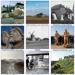 Rammehttp://www.murogrum.dk/LUND%26MADSEN3/Ramme.html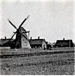 G3_7_TrineSkaaninghttp://www.murogrum.dk/LUND%26MADSEN3/G3_7_TrineSkaaning.htmlG4_14+15_PederN%26Jensine_og_farforldre_2http://www.murogrum.dk/LUND%26MADSEN3/G4_14+15_PederN%26Jensine_og_farforldre_2.htmlG5_30+31_Jensine_m_forldre_JensC%26TrineS_og_farforldrehttp://www.murogrum.dk/LUND%26MADSEN3/G5_30+31_Jensine_m_forldre_JensC%26TrineS_og_farforldre.html62+63 TrineS m forældre Erich&AnneKirstine og morforldrehttp://www.murogrum.dk/LUND%26MADSEN3/G6_62+63_TrineS_m_forldre_Erich%26AnneKirstine_og_morforldre.html4LM 1LUND&MADSEN45STAMMEN ÆTTEN    disponibel    haruderne    man er vel hardbo?   6GEOGRAFIEN    ekstra   7HISTORIEN    demokratiseringen    enevælden    middelalderen    vikingerne    bondefolkene    jægerfolkene    rensdyrtid    istiden    fremtiden    struer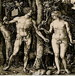 http://www.murogrum.dk/LUND%26MADSEN4/5STAMMEN_TTEN.html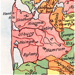 http://www.murogrum.dk/LUND%26MADSEN4/disponibel.html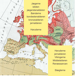 http://www.murogrum.dk/LUND%26MADSEN4/haruderne.html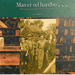 http://www.murogrum.dk/LUND%26MADSEN4/man_er_vel_hardbo.htmlhttp://www.murogrum.dk/LUND%26MADSEN4/6GEOGRAFIEN.html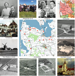 http://www.murogrum.dk/LUND%26MADSEN4/ekstra.html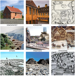 http://www.murogrum.dk/LUND%26MADSEN4/7HISTORIEN.html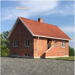 Brug villys hus i Balleruphttp://www.murogrum.dk/LUND%26MADSEN4/demokratiseringen.html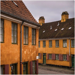 http://www.murogrum.dk/LUND%26MADSEN4/enevlden.html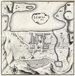 http://www.murogrum.dk/LUND%26MADSEN4/middelalder.html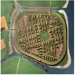 http://www.murogrum.dk/LUND%26MADSEN4/vikingerne.html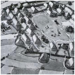 http://www.murogrum.dk/LUND%26MADSEN4/bondefolkene.html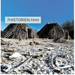 http://www.murogrum.dk/LUND%26MADSEN4/jgerfolkene.html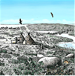 http://www.murogrum.dk/LUND%26MADSEN4/rensdyrtid.html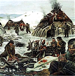 http://www.murogrum.dk/LUND%26MADSEN4/Istiden.html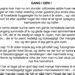 http://www.murogrum.dk/LUND%26MADSEN4/fremtiden.html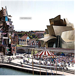 http://www.murogrum.dk/LUND%26MADSEN4/struer.htmlUkendteUKENDTEOversigt Ukendte    Intet    Heidelbergensis   Frederik IX    Tordenskjold   Kjerstein    Valdemar    Johan Georg    Charley    Little Richard    Bjørn    Jack    En Ven    Robin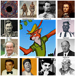 Oversigthttp://www.murogrum.dk/UKENDTE/Oversigt_Ukendte.html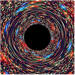 ??http://www.murogrum.dk/UKENDTE/Intet.html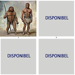 http://www.murogrum.dk/UKENDTE/Heidelbergensis.html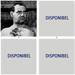 http://www.murogrum.dk/UKENDTE/Frederik_IX.html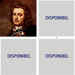 http://www.murogrum.dk/UKENDTE/Tordenskjold.html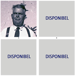 http://www.murogrum.dk/UKENDTE/Kjerstein.html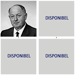 http://www.murogrum.dk/UKENDTE/Valdemar.html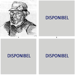 http://www.murogrum.dk/UKENDTE/Johan_Georg.html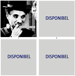 http://www.murogrum.dk/UKENDTE/Charley.html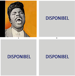 http://www.murogrum.dk/UKENDTE/Little_Richard.html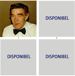 http://www.murogrum.dk/UKENDTE/Bjrn.html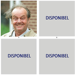 http://www.murogrum.dk/UKENDTE/Jack.html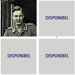 http://www.murogrum.dk/UKENDTE/En_Ven.html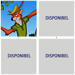 http://www.murogrum.dk/UKENDTE/Robin.htmlJakobsenNielsenJakobsen og Nielsenjakobsen 2   pilgrimsland   pilgrimsspor   efterkommertavler X 2   andreas   sydvestegnen   TotalKollage   Indhold JNJAKOBSEN&NIELSEN IVMere JN slægt  G1 s Keld og Dorthe    G0 s Vibeke slægtsskabet Borbjerg     JAKOBSEN&NIELSEN ISine&Søren  PilgrimsrutenVelkommen     Pilgrimskortet    Kirkegården     Indholdsoversigt
Kjellerup  Hørup Sogn    Hørup Kirke    Hørup Bosætning    Hørup Historie    Kjellerup By    Byudviklingen    Søndergade 60    Almtoft    LandarbejderhusetDalsgaardDalsgaard Ejerlav   Udskiftningen   Ny Dalsgaard   Gammel Dalsgaard   Dalsg’o   Husmandsstedet  Husmandslivet     Naboskabet FamilienG4-2 familien     G3 7bm sine     G3 6bf Søren Erik     G2 3s Meta     G2 3s Anna     G2 3b Henry     G2 3 Krista     G2 3s Gerda     G2 3b Erik     G2 3s BodilG1 fætterkusinerneKRISTAkongenshus    ugebladsartikel    det gamle kongenshus    en tolver    tom  BODILBodils    luftfoto 1957    barndomshjemmet    familien    bebyggelsen    dalsgaard    familiefoto    Hindbjerg Station    Menneskene    barnet      mosteren    konen    vestjyden    kvinden    moren    socialrådgiveren    søndergade    vennerne    kunstelskeren    bedstemoren    æret være    tomJAKOBSEN&NIELSEN IIHjemstavn og Slægt  G2-10 Slægten    forfædre    hjemstavnen    sjørslev vium    levring højbjerg   G4 14-15of Kresten og Mette    hinge serup    tandskov    funder kirkeby    funder nørhede         G4 12-13of Andreas Annemarie       G3 6b JakobNikolaj       G3 6s Maren Line      G3 6s Marie og Andrea       G3 6s Sørine og Ane       G3 6b Christian og Niels      G3 6bs ReinholtÅgeEdith    Hauge Grågaarde    G5 26-27 to Søren og Maren    G7-10 104-105 Søren Maren E     torning knudstrup    G5 24-25to Jacob Nicoline      G5 24 fætter Johan Georg    G6 48-49to2 Johan W og Ane    skræ ulvedal  G7-10 98-99 Rasmus Anna    alheden    havredal    trehuse       original matrikel    frederiks    grønhøj    G7 96-97to3 Jacob og Anna    resenfelde    sandkjærgårdeTYSKE HJEMEGNE TYSKE HJEMEGNE     Odenwald    Heidelberg    G8 192-193to4 Georg Anna    G8 194-195to4 Peter Apolonia   G9 384-385to5 Gallus Barbera    G10 768to6 Nicolaus    G10-11 Halgans Salome    G12-13 Schäfer Kriegbaum    G12-16 Odenheim Hofmann     tom  http://www.murogrum.dk/JAKOBSEN%26NIELSEN/Velkommen_JN.htmlmurrumlasjonPASSIONERNEPASSIONERNEintro_passionerne    Velkommen_pas    Skabelsen   Skabelsen  intro    Big Bang   Menneskene    Historien    Kunsten    Landbo DK    Bondehuset    Bondegårdene    Godserne    Proprietærgårdene    Industrilandbrug    Samfundene    Templer    Byport    Satiren    Uforudsete  BOSÆTNINGENS FORHISTORIEVelkommen    jægerfolket 2    jægerfolket 2 3   Mine Huse 1    Forhistorisk tid 2   Neandertalere    Paradiset 2    Kaukasus 2    haruder    Haruderne 2    Ertebølle 2    Bronze Jern 2   Vikinger Middelalder 2    Middel Renæssancen 2    Hardsyssel intro 2    Stednavne    amtet1900    Berg    Stedet 2  murrumlasjon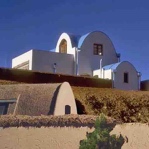 PROJEKTERNEPROJEKTERNEintro_projekterne    velkommen_pro    projekterne 2   egetværk    tom4siderprojekter   master_pro    barnet    teenageren    mureren    arkitekten    projektmageren    selvbyggeren   knarken    KunstnerenTegningerMalerierKollagerKonstruktørenAspirantenDrengenMurerlærlingenHesselballevej46AKonstruktørenStudentenYdingSkovhøjByggetraditionerIdomBoligbyStenbroBoligbyForstadsBoligbyAfgangsProgramAfgangsProjektMurermesterenGraven5og7KaløvigStrandgaardArkitektenSteenBlichersvej40ALærerenUdviklerenSelvbyggeren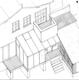 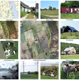 http://www.murogrum.dk/Nordvangen/SkuldelevMark.htmlmurrumlasjonJOKERNEKongestamtavlenStamtavleinfo   Kongetavlen   Myterne   Vikingerne   Lavadelen   Degnene   Almuen   Aktuelt   NoterJOKERENUD I DET BLÅ    Jacob Nicolaj    HÆNDELSERNESKET ER SKET    hændelserne 2    velkommen hændelser    Ellen3aar-a    Ellen3aar-b    Ellen3aar-c    Ellen3aar-d    Ellen3aar-e    thor_student-a    thor_student-b    thor_student-c    thor_student-d    ænder på terrassen    thor_student-e    thor_student-f    thor_student-g       thor_student-h    hottentot    murrumlasjonAKTUELLEhttp://www.murogrum.dk/strandparken/intro.htmlSTRANDPARKENIntro    baggrund    visioner    strandhuset    idræt    badestranden    kajakklubben    events    letbanen    ledvogterhuset    parkering    fristed    gallohaven    nabolagene    stationsgade    strandvænget    solbakken    bindesbøll-byen    debatten aarhus kommune     aarhusstiftstidende    jpaarhus    lokalavisen    larsjørgen    Informationsmøde 05.05.20    høringsfase 15.03.20    åbent brev 22.02.20    KO    murrumlasjonBLOGGENBLOGENintro_bloggen    INTRODUKTIONSELVBIOGRAFIENFAMILIENSLÆGTERNEPASSIONERNEPROJEKTERNEJOKERNEAKTUELLEBLOGGEN